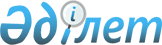 О назначении на должности судей судов Республики КазахстанУказ Президента Республики Казахстан от 24 марта 2023 года № 150
      В соответствии с пунктом 2 статьи 82 Конституции Республики Казахстан, пунктом 2 статьи 31 Конституционного закона Республики Казахстан от 25 декабря 2000 года "О судебной системе и статусе судей Республики Казахстан" ПОСТАНОВЛЯЮ:
      1. Назначить на должность судьи: 
      по городу Астане:

      по городу Шымкенту:

      по Акмолинской области:

      по Атырауской области:

      по Западно-Казахстанской области:

      по Жамбылской области:

      по Карагандинской области:

      по Костанайской области:

      по Кызылординской области:

      по Мангистауской области: 

      по Павлодарской области: 

      по Северо-Казахстанской области: 

      по Туркестанской области:

      по области Ұлытау:   

 
      по Восточно-Казахстанской области:
      2. Настоящий Указ вводится в действие со дня подписания. 
					© 2012. РГП на ПХВ «Институт законодательства и правовой информации Республики Казахстан» Министерства юстиции Республики Казахстан
				
специализированного межрайонного суда по административным правонарушениям
Сагидолдину Нургуль Омирбеккызы с освобождением от должности судьи Семейского городского суда области Абай;
Есильского районного суда
Бекишеву Камилу Болатовну с освобождением от должности судьи Балхашского городского суда Карагандинской области;
специализированного межрайонного суда по делам несовершеннолетних
Сайдульдинову Галию Амергазиновну с освобождением от должности судьи специализированного межрайонного суда по делам несовершеннолетних Восточно-Казахстанской области;специализированного межрайонного суда по уголовным делам
Тасымбетова Сейфуллу Закарияулы с освобождением от должности председателя суда № 2 города Актобе Актюбинской области;
специализированного межрайонного административного суда
Нурбекова Диаса Серикбаевича с освобождением от должности судьи специализированного межрайонного экономического суда города Алматы;
специализированного межрайонного экономического суда
Абенову Айжан Чаймордановну с освобождением от должности судьи Павлодарского городского суда Павлодарской области;
Алимбетова Айдоса Сарсенбекулы;
Есжанову Шынаргул Енсепбаевну с освобождением от должности судьи Кобдинского районного суда Актюбинской области;
Искалиеву Асылганым Сатыбалдиевну с освобождением от должности судьи Абайского районного суда Карагандинской области;
по городу Алматы:

Алатауского районного суда
Сарыбаева Галыма Адилжановича с освобождением от должности судьи Рудненского городского суда Костанайской области;
Алмалинского районного суда
Кенишева Серика Болатказыевича с освобождением от должности председателя Актогайского районного суда Павлодарской области;
районного суда № 2 Алмалинского района
Боранбаева Асета Канатулы с освобождением от должности председателя Медеуского районного суда города Алматы;
специализированного межрайонного суда по административным правонарушениям
Кожахметову Сауле Ержановну с освобождением от должности судьи специализированного суда по административным правонарушениям города Атырау Атырауской области;
Ауэзовского районного суда
Алмабекову Кулмиру Абиловну с освобождением от должности судьи Илийского районного суда Алматинской области;
Курманову Динару Идрисовну;
Жетысуского районного суда
Турусова Бейбита Турспековича с освобождением от должности судьи Талдыкорганского городского суда области Жетісу; 
специализированного межрайонного административного суда
Омен Ботагоз с освобождением от должности судьи Алатауского районного суда города Алматы;
специализированного межрайонного экономического суда
Баймакулову Сагдат Нурбековну с освобождением от должности судьи Медеуского районного суда города Алматы; 
Касымбаеву Гаухар Сейткамзановну с освобождением от должности судьи Медеуского районного суда города Алматы;
Медеуского районного суда
Жансеитову Жазиру Бердикуловну с освобождением от должности судьи суда города Қонаев Алматинской области;
Наурызбайского районного суда
Тажмухана Бекболата Жангалиулы с освобождением от должности судьи Жамбылского районного суда Алматинской области;
Каратауского районного суда
Елюбаеву Айгуль Абдразаховну с освобождением от должности судьи специализированного суда по административным правонарушениям города Атырау Атырауской области;
Джумагельдиеву Индиру Сериковну с освобождением от должности судьи Меркенского районного суда Жамбылской области;специализированного межрайонного административного суда
Таштенова Нуржана Оспановича с освобождением от должности судьи специализированного межрайонного экономического суда Туркестанской области;
специализированного межрайонного экономического суда
Кененбаеву Айжамал Айнакуловну с освобождением от должности судьи Кентауского городского суда Туркестанской области;
по области Абай: 

Абайского районного суда
Тлеужанову Жазиру Кайнолдиновну;
суда района Ақсуат
Ташанова Айбека Адилбековича;
специализированного межрайонного административного суда
Бегахметова Куаныша Талгатовича;
специализированного межрайонного экономического суда
Туратпаева Сабита Шынгысовича с освобождением от должности судьи Семейского городского суда этой же области;
Семейского городского суда
Аринова Жаркына Толегеновича;
Тлепова Мурадыма Нуриманулы;
Бурабайского районного суда
Бурабайского районного суда
Бопенову Асель Курмангожаевну;
Искакова Алишера Олжасовича;
cпециализированного суда по административным правонарушениям города Кокшетау
cпециализированного суда по административным правонарушениям города Кокшетау
Гудантову Мадину Султанбековну;
Целиноградского районного суда
Целиноградского районного суда
Абишеву Ляззат Жубаткановну с освобождением от должности судьи Аркалыкского городского суда Костанайской области;
Токарева Армана Калисериковича;
по Актюбинской области:

суда города Актобе
Амребекова Еркебулана Махмутулы;
Сатанова Жандоса Сарсенгалиевича;
Амребекова Еркебулана Махмутулы;
Сатанова Жандоса Сарсенгалиевича;
специализированного межрайонного суда по административным правонарушениям города Актобе
Бисеналину Алию Мухитовну с освобождением от должности судьи Байганинского районного суда этой же области;
Бисеналину Алию Мухитовну с освобождением от должности судьи Байганинского районного суда этой же области;
суда № 2 города Актобе
Алиеву Акмарал Хакимовну;
Бактыгереева Оралбека Абишулы с освобождением от должности председателя Шалкарского районного суда этой же области;
Алиеву Акмарал Хакимовну;
Бактыгереева Оралбека Абишулы с освобождением от должности председателя Шалкарского районного суда этой же области;
суда № 3 города Актобе
Давлетбаева Жаната Алдамратовича;
Муханова Серика Кудайбергеновича;
Давлетбаева Жаната Алдамратовича;
Муханова Серика Кудайбергеновича;
специализированного межрайонного суда по уголовным делам
Балмуханова Айсултана Жабаевича с освобождением от должности председателя Хромтауского районного суда этой же области;
Балмуханова Айсултана Жабаевича с освобождением от должности председателя Хромтауского районного суда этой же области;
специализированного межрайонного экономического суда
Кустанова Рамазана Бурумбаевича с освобождением от должности судьи Мугалжарского районного суда этой же области;
Кустанова Рамазана Бурумбаевича с освобождением от должности судьи Мугалжарского районного суда этой же области;
Мугалжарского районного суда
Алмаханова Гани Турехановича;
Алмаханова Гани Турехановича;
Хромтауского районного суда
Медетова Нургали Усмонкуловича;
Медетова Нургали Усмонкуловича;
по Алматинской области:

Енбекшиказахского районного суда
Биримкула Бирлика Бакытбайулы;
Биримкула Бирлика Бакытбайулы;
специализированного межрайонного суда по делам несовершеннолетних 
Токтагулову Мерей Умиралиевну с освобождением от должности судьи специализированного межрайонного суда по делам несовершеннолетних области Жетісу;
Токтагулову Мерей Умиралиевну с освобождением от должности судьи специализированного межрайонного суда по делам несовершеннолетних области Жетісу;
суда города Қонаев
Оспанова Айдоса Бейсеновича;
Оспанова Айдоса Бейсеновича;
Уйгурского районного суда
Джаксыбаева Бауыржана Тлегеновича;
Джаксыбаева Бауыржана Тлегеновича;
Илийского районного суда
Дукенбаеву Медину Абдибаевну с освобождением от должности судьи Атырауского городского суда Атырауской области;
Дукенбаеву Медину Абдибаевну с освобождением от должности судьи Атырауского городского суда Атырауской области;
Атырауского городского суда
Баймаханову Динару Кайратовну;
Макатского районного суда
Орыспаева Курмета Орыспайулы;
специализированного межрайонного экономического суда
Балмуханову Арайлы Рыскалиевну с освобождением от должности судьи Жылыойского районного суда этой же области;
Акжаикского районного суда
Сагитову Гулжихан Темирболатовну с освобождением от должности судьи Казталовского районного суда этой же области;
специализированного следственного суда города Уральска
Жунисбаева Саяна Илесовича;
суда № 2 города Уральска
Адилгерея Рината Сахабатулы; 
Басырбаева Берика Бисенбаевича;
Таскалинского районного суда
Макишева Талапа Мухтаровича;
Теректинского районного суда
Кайсарову Сауле Есенгельдиевну;
Чингирлауского районного суда
Ердибекова Нурлана Сапаргалиевича;
специализированного межрайонного суда по уголовным делам
Муратова Куаныша Муратовича с освобождением от должности судьи специализированного межрайонного суда по делам несовершеннолетних Актюбинской области;
специализированного межрайонного административного суда
Саулембекову Алтынай Алтаевну с освобождением от должности судьи суда № 2 города Уральска Западно-Казахстанской области; 
Мойынкумского районного суда
Жолболдиеву Дарию Оразалиевну;
Таразского городского суда
Кенжебекову Айнуру Бериковну с освобождением от должности судьи суда № 2 города Уральска Западно-Казахстанской области;  
Раздыкову Айнур Шеркановну;  
Смагулову Замиру Шараповну с освобождением от должности судьи Акмолинского областного суда;  
Танадбаева Рената Хамитовича с освобождением от должности судьи Шахтинского городского суда Карагандинской области; 
cпециализированного суда по административным правонарушениям города Тараза   
Ильясову Ляззат Ильясовну с освобождением от должности судьи специализированного межрайонного суда по уголовным делам этой же области;
суда № 2 города Тараза
Дунбаева Кайрата Сабировича;
Шуского районного суда
Мырзалипова Бакытжана Мырзалиповича;
по области Жетісу:

районного суда № 2 Алакольского района
Абдыкадырова Нурсултана Адилбекулы;
Ескельдинского районного суда
Аселбаеву Гульнару Ержановну;
специализированного межрайонного суда по уголовным делам
Исмаилову Индиру Асылхановну;
специализированного межрайонного экономического суда
Киргабакова Марлена Болатовича с освобождением от должности судьи Талдыкорганского городского суда этой же области;
Талдыкорганского городского суда
Абдихаева Алибека Омирбекулы; 
Садуову Акмарал Бауыржановну;
Абайского районного суда
Аманбаеву Сауле Амандыковну;
Балхашского городского суда
Сулейменову Бакытгуль Жанузаковну;
специализированного межрайонного суда по административным правонарушениям города Караганды
Зетова Улана Аманшукировича; 
Сактапбергенову Эльмиру Жаксылыковну с освобождением от должности судьи районного суда № 3 Октябрьского района города Караганды этой же области;
Казыбекбийского районного суда города Караганды
Жамангараеву Акмарал Габиденовну; 
Шамуратову Жанылсын Бахтыбаевну; 
Шохаеву Гульфейруз Нурдуллаевну; 
специализированного следственного суда города Караганды
Михибаева Айдара Тургановича с освобождением от должности судьи Темиртауского городского суда этой же области;
специализированного межрайонного экономического суда
Ондасынову Гульнур Ондасыновну с освобождением от должности судьи Темиртауского городского суда этой же области;
Саранского городского суда
Батталова Мадияра Маратовича с освобождением от должности судьи Шахтинского городского суда этой же области;
Темиртауского городского суда
Акишеву Гульмиру Мадениетовну; 
Оралова Сержана Бауржановича; 
Сабитову Назгуль Толеутаевну;
Карасуского районного суда
Суйналина Марата Булатовича с освобождением от должности судьи Костанайского городского суда этой же области;
Костанайского городского суда
Айгелову Айжан Куанышпаевну с освобождением от должности судьи Карасуского районного суда этой же области;
Аральского районного суда
Керуенбаева Берика Серикулы;
Жанакорганского районного суда
Пазылова Болата Самадиновича;
Казалинского районного суда 
Бертая Серика Муратбайулы с освобождением от должности судьи Аральского районного суда этой же области; 
специализированного межрайонного суда по уголовным делам 
Изтелеуову Асыл Алпысбаевну с освобождением от должности судьи Байконырского городского суда этой же области; 
специализированного межрайонного суда по делам несовершеннолетних
Кенжееву Ларису Мадениетовну с освобождением от должности судьи Мунайлинского районного суда этой же области;
Аксуского городского суда
Амангелды Нургису Кайратулы;
Экибастузского городского суда
Менжанову Динару Каировну;
Искакову Айгерим Идяатовну;
специализированного межрайонного экономического суда
Алишеву Жанар Олжабаевну с освобождением от должности судьи Павлодарского городского суда этой же области;
Павлодарского городского суда
Омарову Фейруз Галиевну с освобождением от должности судьи суда № 2 города Петропавловска Северо-Казахстанской области;
суда № 2 города Павлодара
Бекмухамбетову Айнур Чапаевну с освобождением от должности судьи суда № 2 города Актобе Актюбинской области;
Сабитденову Бибигуль Тулепбергеновну с освобождением от должности судьи суда района Аққулы этой же области;
суда района Магжана Жумабаева
Валитову Валентину Витальевну с освобождением от должности судьи Целиноградского районного суда Акмолинской области; 
специализированного межрайонного экономического суда
Кульжанову Асель Жанболсыновну с освобождением от должности судьи Тимирязевского районного суда этой же области;
специализированного межрайонного суда по делам несовершеннолетних
Нахипова Сакена Махсутхановича с освобождением от должности судьи суда № 2 города Уральска Западно-Казахстанской области;
Мактааральского районного суда
Сламбекова Ердоса Бауыржановича;
Тюлькубасского районного суда
Аятова Жанибека Салманулы с освобождением от должности председателя Айтекебийского районного суда Актюбинской области; 
Жезказганского городского суда
Алимханову Маржам Жагипаровну;
Ержанову Айгерим Аманкельдиевну;
Утикееву Диану Уразбаевну;
специализированного следственного суда города Жезказгана
Киянбекову Асель Ерлановну;
специализированного межрайонного суда по делам несовершеннолетних
Рахметову Индиру Джуматовну с освобождением от должности судьи Глубоковского районного суда этой же области;
специализированного межрайонного экономического суда
Алехину Наталию Павловну;
Усть-Каменогорского городского суда
Ибрагимова Азата Аликовича;
Камелхан Индиру с освобождением от должности судьи районного суда № 2 района Алтай этой же области;
суда № 2 города Усть-Каменогорска
Жалелова Ерхата Кыргызбайулы; 
Риддерского городского суда
Ошлакову Русалину Геннадьевну. 
      Президент   Республики Казахстан

К. Токаев   
